Thank you for your interest in receiving Professional Development Points (PDPs) based on the Curriculum for Adults Learning Math (CALM)! To be eligible for PDPs, you must satisfy both of the following criteria:1) Complete a minimum of 10 hours of CALM professional development, which can include coaching, participation in the online CALM Support Series, or other related PD sessions. View a list of eligible PD here.2) Submit an assessment of learning in the form of reflection questions.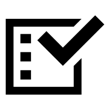 Please notify your CALM facilitator/coach if you intend to submit the PDP assignments. The two of you will mutually determine the due date for the submission.CRITERIA 1: CALM PD and SupportTo satisfy Criteria 1, you must complete a combination of the following activities, for a minimum of 10 hours total:The CALM Introduction asynchronous course (4 hours) OR the in-person CALM Orientation (6 hours). [REQUIRED]Online CALM Support Series workshops and/or related PD sessions (generally 1.5 hours each). View a list of eligible PD here.Individual or group coaching (number of hours to be determined by you and your coach). Note that credit for coaching sessions requires you to provide specific examples or references in your reflection question responses about how you used what you learned from coaching in your class or lesson delivery.CRITERIA 2: Reflection QuestionsTo satisfy Criteria 2, you will need to complete three of the reflection questions below using the Submission Form for CALM PDPs on page 3. Remember, credit for coaching sessions requires you to provide specific examples or references in your question responses about how you’ve used what you have learned from coaching in your class or lesson delivery.QuestionsHow did CALM's philosophy compare to yours before you started CALM? How does it compare now? [REQUIRED]How have your beliefs about teaching and learning math evolved as a result of your work with CALM? How has your own math knowledge changed as a result of your work with CALM? How have your general math teaching practices changed as a result of your work with CALM? What changes in your students' attitudes toward math have you seen since you began using CALM?What changes in your students' mathematical skills and understandings have you seen since you began using CALM?What advice would you give to teachers new to CALM? Why?RubricWe have provided you with a rubric on the last page of the Submission Form to self-assess your responses before turning them in. Reviewers will be using the same rubric to score your responses. (In addition to written feedback on your responses, you’ll also receive a copy of the completed rubric.)Each question response can score up to 3 points. You will need to achieve a minimum score of 7 points on the assignment to pass this assignment.Points for responses are assigned as follows:3 POINTS: Thorough  — Answers the question in detail and provides evidence/examples to support the answer. Anecdotes from your classes are offered as evidence to support your ideas.2 POINTS: Adequate  — Answers the question in detail but does not provide concrete evidence and/or examples to support the answer.1 POINTS: Superficial — Answers the question without detail. How do I submit my request for PDPs?On the next page of this document is the Submission Form for CALM PDPs where you will 1) document your PD hours and 2) respond to the reflection questions. The form also includes instructions for submitting your PDP request. Remember to let your CALM facilitator/coach know that you plan to request PDPs before you begin the process.Name:    ________________________________________	Date:        ________________________________________Email:     ________________________________________	Program:  ________________________________________INSTRUCTIONSUse the table below to document the professional development hours you have completed. Respond to three of the Reflection Questions in the space provided on the next page. Use the provided rubric as a guide for reviewing your responses.Return the completed form to your CALM facilitator/coach or email to adultnumeracy@terc.edu.Upon approval by the SABES Math Center, a PDP certificate will be emailed to you.CALM ActivityNumber of Hours       Total PD HoursRequiredActivityCALM Introduction online course (4 hours)                                ORCALM Orientation face-to-face (6 hours)Enter 4 or 6 hours under theTotal PD Hours column, as applicable.CALM Support or related PD workshops (view eligible PD here)Variable; generally 1.5 hrs per workshopCoaching (individual or group)variableTOTAL CALM PD HOURS  TOTAL CALM PD HOURS  SABES Use Only: Has the applicant satisfactorily responded to the Reflection Questions?SABES Use Only: Has the applicant satisfactorily responded to the Reflection Questions? Yes   NoREFLECTION QUESTIONSREFLECTION QUESTIONSQUESTION 1 (REQUIRED): How did CALM's philosophy compare to yours before you started CALM? How does it compare now? 	QUESTION 1 (REQUIRED): How did CALM's philosophy compare to yours before you started CALM? How does it compare now? 	Next, choose two of the following questions and respond in the spaces provided below.How have your beliefs about teaching and learning math evolved as a result of your work with CALM? How has your own math knowledge changed as a result of your work with CALM? How have your general math teaching practices changed as a result of your work with CALM? What changes in your students' attitudes toward math have you seen since you began using CALM?What changes in your students' mathematical skills and understandings have you seen since you began using CALM?What advice would you give to teachers new to CALM? Why?Next, choose two of the following questions and respond in the spaces provided below.How have your beliefs about teaching and learning math evolved as a result of your work with CALM? How has your own math knowledge changed as a result of your work with CALM? How have your general math teaching practices changed as a result of your work with CALM? What changes in your students' attitudes toward math have you seen since you began using CALM?What changes in your students' mathematical skills and understandings have you seen since you began using CALM?What advice would you give to teachers new to CALM? Why?Response to Question # ____Response to Question # ____RUBRIC FOR CALM PDP REFLECTION QUESTIONSRUBRIC FOR CALM PDP REFLECTION QUESTIONSRUBRIC FOR CALM PDP REFLECTION QUESTIONSRUBRIC FOR CALM PDP REFLECTION QUESTIONSFacilitator: Provide specific reasons and/or examples to support your decision to award these points.Facilitator: Provide specific reasons and/or examples to support your decision to award these points.Facilitator: Provide specific reasons and/or examples to support your decision to award these points.Facilitator: Provide specific reasons and/or examples to support your decision to award these points.3 POINTS – ThoroughDetailed and supported by evidence2 POINTS – AdequateDetailed, but not supported by evidence1 POINT – SuperficialLacking detail[REQUIRED] How did CALM's philosophy compare to yours before you started CALM? How does it compare now? How have your beliefs about teaching and learning math evolved as a result of your work with CALM? How has your own math knowledge changed as a result of your work with CALM? How have your general math teaching practices changed as a result of your work with CALM? What changes in your students' attitudes toward math have you seen since you began using CALM?What changes in your students' mathematical skills and understandings have you seen since you began using CALM?What advice would you give to teachers new to CALM? Why?Total PointsA minimum total score of 7 points is required to pass.